Math 3	1.1 Relations and Functions	Unit 1Example 1:   What are the domain and range of this relation?  {(-4,0), (-3,1), (0,-2), (1,2), (3,3)}Domain:					Range:				Is this a function? Why or why not?How to tell if an equation is a function?Two things cannot be true:1) y cannot be in absolute value bars2) y cannot be raised to an even power
Example 5) State whether the following equations are functions:y = x2 + 2				b.    x = y2 – 3y					c.    y = 3x	Interval Notation – an alternative way of expressing an inequality
Symbols:Examples:Math 3	1.1 Parts of a Graph	Unit 1Part 1:  InterceptsPart 2: End Behavior and AsymptotesPart 3:  Vertex, Maximums and MinimumsPart 4:  Relative Maximums or Minimums 	Part 5:   Intervals Increasing or Decreasing: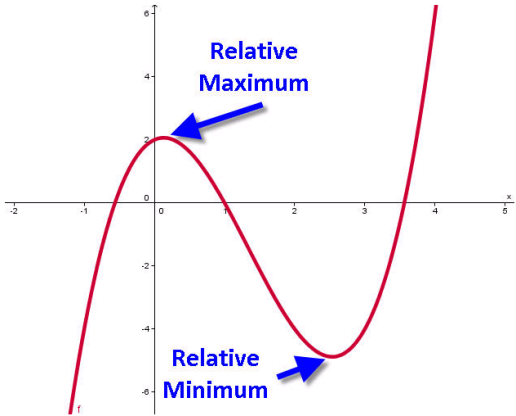 Increasing: for which x-values are the y-values increasingDecreasing: for which x-values are the y-values decreasingExample 6: Identify the intervals increasing and decreasing in the graph to the left.Relation:Function:Domain:Range:Example 2) Is this a function? Why or why not?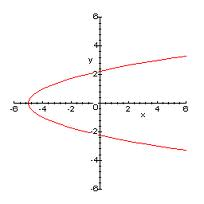 Example 3) Is this a function? Why or why not?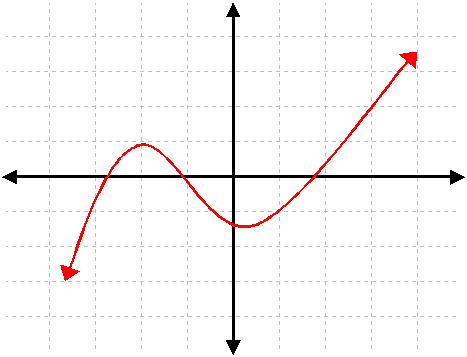 Example 4) Evaluate. Write your answer as an ordered pair.a. , for b. , for (  )[  ]InequalityPictureInterval Notation2 < x < 6-3 < x < 0 x > 5x < -2All real numbersX – Intercepts: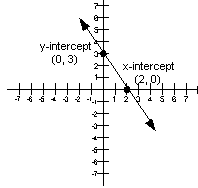 Y – Intercept:  End Behavior:  the behavior as the graph approaches infinity & negative infinity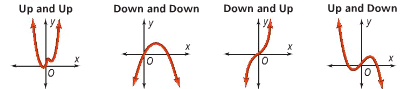 End Behavior:  the behavior as the graph approaches infinity & negative infinityEnd Behavior:  the behavior as the graph approaches infinity & negative infinityEnd Behavior:  the behavior as the graph approaches infinity & negative infinityAsymptote – a line which the graph approaches, but never touches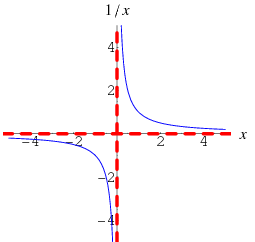 Asymptote – a line which the graph approaches, but never touchesVertex: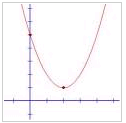 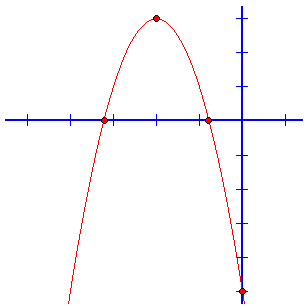 Maximum:Minimum: